CAN 365 F/07 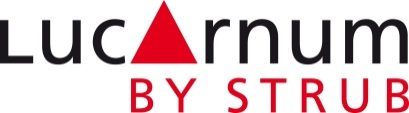 Eléments de vitrageLucarnes préfabriquées pour combles habitablesLucarnes demi-rondes∙200 	Vantail à soufflet, vitrage isolant à 
2 verres. Isolation épaisseur mm 100. 	Revêtement intérieur en lames de bois 
ou en panneaux de dérivé du bois.	Coefficient U verre 1,1 W/m2K.	Pour inclinaison de toiture à partir de degrés 25. 	01	Marque, type STRUB 	11	Lucarne Rondo 100 Art.No. 392		STRUB Dachgauben/Lucarnes Sàrl.		CH-3266 Wiler b. Seedorf BE.210	Tôle de cuivre brute mm 0,60∙211	lxh mm 600x550∙212	lxh mm 700x600∙213	lxh mm 800x700∙214	lxh mm 900x750∙215	lxh mm 1000x800∙216	lxh mm 1100x800∙217	lxh mm 1200x800∙218	01  lxh  mm  ….x….
02  Inclinaison de toiture degrés …….220	Tôle de zinc titane mm 0,70∙221	lxh mm 600x550∙222	lxh mm 700x600∙223	lxh mm 800x700∙224	lxh mm 900x750∙225	lxh mm 1000x800∙226	lxh mm 1100x800∙227	lxh mm 1200x800∙228	01  lxh  mm  ….x….
02  Inclinaison de toiture degrés ……∙281	01  Matériaux ………………………	02  Dimension lxh mm ….x….	03  Autres …………………………….